UPAYA PENGGUNAAN MEDIA GAMBAR BERWARNADALAM MENINGKATKAN KEMAMPUAN MENGENAL WARNA DI TKNEGERI SATU ATAP 01PANTAI LABUSKRIPSIOlehTANTI PUJI UTARINPM 171424013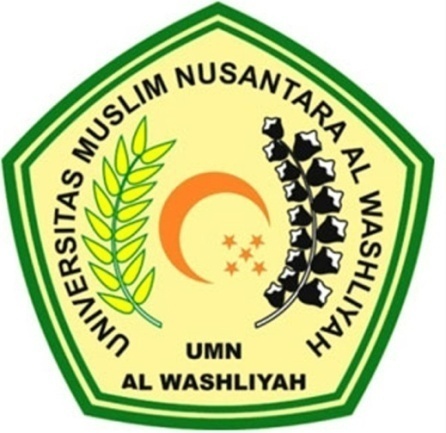 PROGRAM STUDI PENDIDIKAN GURU PAUDFAKULTAS KEGURUAN DAN ILMU PENDIDIKANUNIVERSITAS MUSLIM NUSANTARA AL WASHLIYAHMEDAN2021UPAYA PENGGUNAAN MEDIA GAMBAR BERWARNADALAM MENINGKATKAN KEMAMPUAN MENGENAL WARNA DI TKNEGERI SATU ATAP 01PANTAI LABUSkipsi ini diajukan sebagai syarat untuk memperoleh gelarSarjana Pendidikan pada Program Studi Pendidikan Guru PAUDOlehTanti Puji UtariNPM 171424013PROGRAM STUDI PENDIDIKAN GURU PAUDFAKULTAS KEGURUAN DAN ILMU PENDIDIKANUNIVERSITAS MUSLIM NUSANTARA AL WASHLIYAHMEDAN2021